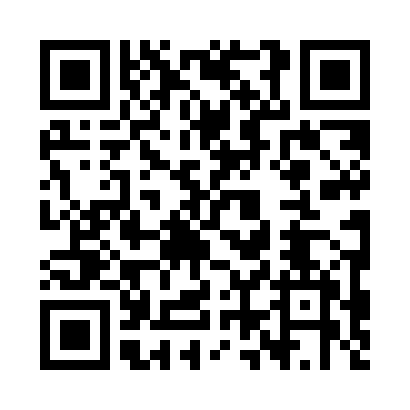 Prayer times for Stara Wies, PolandSat 1 Jun 2024 - Sun 30 Jun 2024High Latitude Method: Angle Based RulePrayer Calculation Method: Muslim World LeagueAsar Calculation Method: HanafiPrayer times provided by https://www.salahtimes.comDateDayFajrSunriseDhuhrAsrMaghribIsha1Sat1:584:1812:245:568:3210:442Sun1:584:1712:255:578:3310:443Mon1:574:1612:255:578:3410:454Tue1:574:1612:255:588:3510:455Wed1:574:1512:255:588:3610:466Thu1:574:1412:255:598:3710:467Fri1:574:1412:265:598:3710:478Sat1:574:1412:266:008:3810:479Sun1:574:1312:266:008:3910:4810Mon1:574:1312:266:018:4010:4811Tue1:574:1312:266:018:4010:4812Wed1:574:1212:276:028:4110:4913Thu1:574:1212:276:028:4210:4914Fri1:574:1212:276:038:4210:5015Sat1:574:1212:276:038:4310:5016Sun1:574:1212:276:038:4310:5017Mon1:574:1212:286:048:4310:5018Tue1:574:1212:286:048:4410:5119Wed1:584:1212:286:048:4410:5120Thu1:584:1212:286:048:4410:5121Fri1:584:1212:286:058:4410:5122Sat1:584:1312:296:058:4510:5223Sun1:594:1312:296:058:4510:5224Mon1:594:1312:296:058:4510:5225Tue1:594:1412:296:058:4510:5226Wed1:594:1412:306:058:4510:5227Thu2:004:1512:306:058:4510:5228Fri2:004:1512:306:058:4410:5229Sat2:004:1612:306:058:4410:5230Sun2:014:1612:306:058:4410:52